ГОСУДАРСТВЕННОЕ САНИТАРНО-ЭПИДЕМИОЛОГИЧЕСКОЕ НОРМИРОВАНИЕРОССИЙСКОЙ ФЕДЕРАЦИИУтверждаюРуководитель Федеральной службыпо надзору в сфере защитыправ потребителейи благополучия человека,Главный государственныйсанитарный врачРоссийской ФедерацииА.Ю.ПОПОВА30 мая 2020 г.3.1. ПРОФИЛАКТИКА ИНФЕКЦИОННЫХ БОЛЕЗНЕЙ2.3.6. ПРЕДПРИЯТИЯ ОБЩЕСТВЕННОГО ПИТАНИЯРЕКОМЕНДАЦИИПО ОРГАНИЗАЦИИ РАБОТЫ ПРЕДПРИЯТИЙ ОБЩЕСТВЕННОГО ПИТАНИЯВ УСЛОВИЯХ СОХРАНЕНИЯ РИСКОВ РАСПРОСТРАНЕНИЯ COVID-19МЕТОДИЧЕСКИЕ РЕКОМЕНДАЦИИМР 3.1/2.3.6.0190-201. Разработаны Федеральной службой по надзору в сфере защиты прав потребителей и благополучия человека.2. Утверждены Руководителем Федеральной службы по надзору в сфере защиты прав потребителей и благополучия человека, Главным государственным санитарным врачом Российской Федерации А.Ю. Поповой 30 мая 2020 г.1. Организация ежедневного перед началом рабочей смены "входного фильтра" с проведением контроля температуры тела работника и обязательным отстранением от нахождения на рабочем месте лиц с повышенной температурой тела и/или с признаками респираторного заболевания; уточнением состояния здоровья работника и лиц, проживающих вместе с ним, информации о возможных контактах с больными лицами или лицами, вернувшимися из другой страны или субъекта Российской Федерации (опрос, анкетирование и др.).2. Обеспечение персонала запасом одноразовых или многоразовых со сменными фильтрами масок (исходя из продолжительности рабочей смены и смены масок не реже 1 раза в 3 часа, фильтров - в соответствии с инструкцией) для использования их при работе с посетителями, а также дезинфицирующими салфетками, кожными антисептиками для обработки рук, дезинфицирующими средствами.Повторное использование одноразовых масок, а также использование увлаженных масок не допускается.Обеспечение контроля за применением работниками средств индивидуальной защиты от воздействия вредных производственных факторов.Организация централизованного сбора использованных одноразовых масок. Перед их размещением в контейнеры для сбора отходов герметичная упаковка в 2 полиэтиленовых пакета.3. Организация при входе на объект мест обработки рук кожными антисептиками, предназначенными для этих целей (в том числе с помощью установленных дозаторов), или дезинфицирующими салфетками.4. Ограничение доступа на объект лиц, не связанных с его деятельностью, за исключением работ, связанных с производственными процессами (ремонт и обслуживание технологического оборудования и т.д.).5. Размещение столов в предприятиях общественного питания с соблюдением дистанцирования на расстоянии 1,5 м.6. Оборудование умывальников для мытья рук с мылом и дозаторов для обработки рук кожными антисептиками в местах общественного пользования.7. Проведение ежедневной (ежесменной) влажной уборки служебных помещений и мест общественного пользования (комнаты приема пищи, отдыха, туалетных комнат) с применением дезинфицирующих средств вирулицидного действия. Дезинфекция с кратностью обработки каждые 2 - 4 часа всех контактных поверхностей: дверных ручек, выключателей, поручней, перил, поверхностей столов, спинок стульев, оргтехники.8. Применение для проведения дезинфекции дезинфицирующих средств, зарегистрированных в установленном порядке и разрешенных к применению в организациях общественного питания, в инструкциях по применению которых указаны режимы обеззараживания объектов при вирусных инфекциях.9. Обеспечение не менее пятидневного запаса моющих и дезинфицирующих средств, средств индивидуальной защиты органов дыхания (маски, респираторы), перчаток.10. Применение в закрытых помещениях с постоянным нахождением работников устройств для обеззараживания воздуха.11. Проветривание (при возможности) рабочих помещений каждые 2 часа.12. Количество одновременно используемой столовой посуды и приборов должно обеспечивать потребности организации. Не допускается использование посуды с трещинами, сколами, отбитыми краями, деформированной, с поврежденной эмалью.13. Рекомендуется оснащение организаций общественного питания современными посудомоечными машинами с дезинфицирующим эффектом для механизированного мытья посуды и столовых приборов. Механическая мойка посуды на специализированных моечных машинах производится в соответствии с инструкциями по их эксплуатации, при этом применяются режимы обработки, обеспечивающие дезинфекцию посуды и столовых приборов при максимальных температурных режимах.14. При отсутствии посудомоечной машины мытье посуды осуществляется ручным способом с обработкой всей столовой посуды и приборов дезинфицирующими средствами в соответствии с инструкциями по их применению.15. При выходе из строя посудомоечной машины, отсутствии условий для соблюдения технологии ручного мытья и дезинфекции посуды применяется одноразовая столовая посуда и приборы или работа организации не осуществляется.16. При применении одноразовой посуды производится сбор использованной одноразовой посуды в одноразовые плотно закрываемые пластиковые пакеты.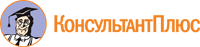 